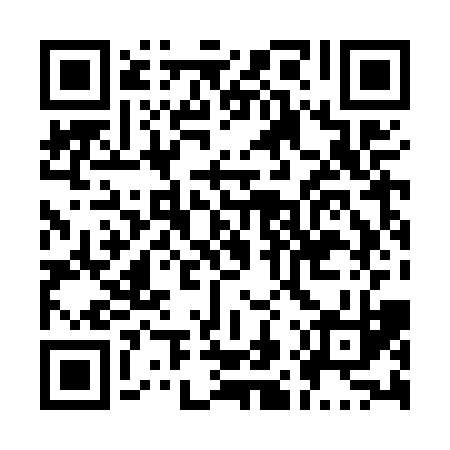 Prayer times for Cable Head East, Prince Edward Island, CanadaMon 1 Jul 2024 - Wed 31 Jul 2024High Latitude Method: Angle Based RulePrayer Calculation Method: Islamic Society of North AmericaAsar Calculation Method: HanafiPrayer times provided by https://www.salahtimes.comDateDayFajrSunriseDhuhrAsrMaghribIsha1Mon3:195:221:146:399:0711:102Tue3:205:231:146:399:0611:093Wed3:215:231:156:399:0611:084Thu3:225:241:156:399:0611:075Fri3:235:251:156:399:0511:066Sat3:245:251:156:399:0511:067Sun3:265:261:156:399:0411:058Mon3:275:271:156:389:0411:039Tue3:285:281:166:389:0311:0210Wed3:305:291:166:389:0311:0111Thu3:315:291:166:389:0211:0012Fri3:335:301:166:379:0110:5913Sat3:345:311:166:379:0110:5714Sun3:365:321:166:379:0010:5615Mon3:375:331:166:368:5910:5416Tue3:395:341:166:368:5810:5317Wed3:415:351:176:358:5710:5118Thu3:425:361:176:358:5710:5019Fri3:445:371:176:358:5610:4820Sat3:465:381:176:348:5510:4721Sun3:485:391:176:338:5410:4522Mon3:495:401:176:338:5310:4323Tue3:515:421:176:328:5210:4124Wed3:535:431:176:328:5010:4025Thu3:555:441:176:318:4910:3826Fri3:575:451:176:308:4810:3627Sat3:595:461:176:308:4710:3428Sun4:005:471:176:298:4610:3229Mon4:025:481:176:288:4410:3030Tue4:045:501:176:278:4310:2831Wed4:065:511:176:278:4210:26